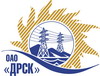 Открытое Акционерное Общество«Дальневосточная распределительная сетевая  компания»ПРОТОКОЛ № 475/УР-Изаседания Закупочной комиссии по открытому запросу предложения на право заключения договора «Ремонт ВЛ-110 кВ Февральск-Коболдо 1,2 филиала АЭС», закупка № 742 ГКПЗ 2015 г.ПРИСУТСТВОВАЛИ: члены постоянно действующей Закупочной комиссии 2-го уровня.ВОПРОСЫ, ВЫНОСИМЫЕ НА РАССМОТРЕНИЕ ЗАКУПОЧНОЙ КОМИССИИ: Об отказе от проведения закупки.РЕШИЛИ:По вопросу № 11. Отказаться от проведения закупочной процедуры № 742 ««Ремонт ВЛ-110 кВ Февральск-Коболдо 1,2 филиала АЭС»,  на основании п. 21 Извещения.2.  Провести закупочную процедуру повторно.г. Благовещенск« 14» мая 2015г.Ответственный секретарь Закупочной комиссии 2 уровня ОАО «ДРСК» ________________________________________О.А. МоторинаТехнический секретарь Закупочной комиссии 2 уровня ОАО «ДРСК»____________________    Т.В. Коротаева    Т.В. Коротаева    Т.В. Коротаева